       ЗРАЗОК                                                                                                                                                Додаток УД1до Уточнюючої декларації з особливого податку на операції з відчуження цінних паперів  та операцій з деривативамиУточнюючі розрахунки суми особливого податку за біржовими операціями з відчуження цінних паперів та операцій з деривативами 12Продовження додатку УД1Керівник (уповноважена особа) / фізична особа (представник),реєстраційний номер облікової карткиплатника податку або серія та номер паспорта 2                                                                                                                                                                                                                                                  ________________________________ І.І. Петров                                                                                                                                                                                                                          (підпис)               (ініціали та прізвище)Головний бухгалтер (уповноважена особа з ведення бухгалтерського обліку), реєстраційний номер облікової картки платника податку або серія та номер паспорта2                                                                                                                                                                                                                                                   ________________________________ В.В. Сидоров                                                                                                                                                                                                                                                          (підпис)               (ініціали та прізвище)1 Відображаються операції з цінними паперами та операції з деривативами, які потребують уточнення.2 Заповнюється фізичними особами, які через свої релігійні переконання відмовляються від прийняття реєстраційного номера облікової картки платника податку та повідомили про це відповідний орган державної податкової служби і мають відмітку у паспорті.3 Покупець цінних паперів або особа, яка діє в інтересах третьої сторони на підставі договору.4 Покупець цінних паперів, в інтересах та за рахунок якої діє контрагент на підставі договору. 5 Особа, яка відчужує цінні папери/деривативи (продавець цінних паперів/деривативів).3                                                                                                                                           				             Додаток УД2до Уточнюючої декларації з особливого податку на операції з відчуження цінних паперів  та операцій з деривативамиУточнюючі розрахунки суми особливого податку за позабіржовими операціями з відчуження цінних паперів та операцій з деривативами1 4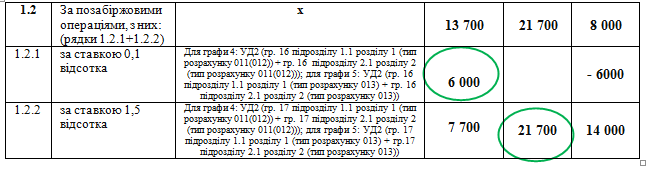 Продовження додатку УД2Керівник (уповноважена особа) / фізична особа (представник),реєстраційний номер облікової карткиплатника податку або серія та номер паспорта2                                                                                              ____________________І.І. Петров                                                                                                                                                                                                     (підпис)               (ініціали та прізвище)Головний бухгалтер (уповноважена особа з ведення бухгалтерського обліку), реєстраційний номер облікової картки платника податку або серія та номер паспорта2                                                                                                                       ________________________________ В.В. Сидоров                                                                                                         (підпис)               (ініціали та прізвище)1 Відображаються операції з цінними паперами та операції з деривативами, які потребують уточнення2 Заповнюється фізичними особами, які через свої релігійні переконання відмовляються від прийняття реєстраційного номера облікової картки платника податку та повідомили про це відповідний орган державної податкової служби і мають відмітку у паспорті.3 Покупець цінних паперів/деривативів або особа, яка діє в інтересах третьої сторони на підставі договору.4 Покупець цінних паперів/деривативів, в інтересах та за рахунок якої діє контрагент на підставі договору. 5 Особа, яка відчужує цінні папери/деривативи (продавець цінних паперів/деривативів).Тип документаТип документаТип документаТип документаТип документаТип документаV013Звітний (податковий) період  який уточнюється2013рік 1кварталКод за ЄДРПОУ / податковий номер / реєстраційний номер облікової картки платника податку або серія та номер паспорта 2 / код нерезидентаКод за ЄДРПОУ / податковий номер / реєстраційний номер облікової картки платника податку або серія та номер паспорта 2 / код нерезидентаКод за ЄДРПОУ / податковий номер / реєстраційний номер облікової картки платника податку або серія та номер паспорта 2 / код нерезидентаКод за ЄДРПОУ / податковий номер / реєстраційний номер облікової картки платника податку або серія та номер паспорта 2 / код нерезидентаКод за ЄДРПОУ / податковий номер / реєстраційний номер облікової картки платника податку або серія та номер паспорта 2 / код нерезидентаКод за ЄДРПОУ / податковий номер / реєстраційний номер облікової картки платника податку або серія та номер паспорта 2 / код нерезидентаКод за ЄДРПОУ / податковий номер / реєстраційний номер облікової картки платника податку або серія та номер паспорта 2 / код нерезидента12345678№ з/пТип розра-хункуВид цінного папера / деривативуМіжнародний іденти- фікаційний номер цінного папераВид договору / контрактуСума, грнРеквізити біржового контракту (договору)Реквізити біржового контракту (договору)ПокупецьПокупецьПокупецьПокупецьВид операціїДата переходу прав власності/ дата виконання деривативу (контракту)Дата зарахування коштів№ з/пТип розра-хункуВид цінного папера / деривативуМіжнародний іденти- фікаційний номер цінного папераВид договору / контрактуСума, грнРеквізити біржового контракту (договору)Реквізити біржового контракту (договору)контрагент 3контрагент 3третя сторона (клієнт контрагента) 4третя сторона (клієнт контрагента) 4Вид операціїДата переходу прав власності/ дата виконання деривативу (контракту)Дата зарахування коштів№ з/пТип розра-хункуВид цінного папера / деривативуМіжнародний іденти- фікаційний номер цінного папераВид договору / контрактуСума, грн№датанайменування юридичної особи / П.І.Б. фізичної особикод за ЄДРПОУ юридичної особи / код ЄДРІСІ / реєстраційний номер облікової картки платника податку або серія та номер паспорта 2 фізичної особи / код нерезидентанайменування юридичної особи / П.І.Б. фізичної особикод за ЄДРПОУ юридичної особи / код ЄДРІСІ / реєстраційний номер облікової картки платника податку або серія та номер паспорта 2 фізичної особи / код нерезидентаВид операціїДата переходу прав власності/ дата виконання деривативу (контракту)Дата зарахування коштів123456789101112131415Розділ 1. Операції на користь платникаРозділ 1. Операції на користь платникаРозділ 1. Операції на користь платникаРозділ 1. Операції на користь платникаРозділ 1. Операції на користь платникаРозділ 1. Операції на користь платникаРозділ 1. Операції на користь платникаРозділ 1. Операції на користь платникаРозділ 1. Операції на користь платникаРозділ 1. Операції на користь платникаРозділ 1. Операції на користь платникаРозділ 1. Операції на користь платникаРозділ 1. Операції на користь платникаРозділ 1. Операції на користь платникаРозділ 1. Операції на користь платника1.1. Операції з відчуження цінних паперів1.1. Операції з відчуження цінних паперів1.1. Операції з відчуження цінних паперів1.1. Операції з відчуження цінних паперів1.1. Операції з відчуження цінних паперів1.1. Операції з відчуження цінних паперів1.1. Операції з відчуження цінних паперів1.1. Операції з відчуження цінних паперів1.1. Операції з відчуження цінних паперів1011 (012)01110100UA010001000100021 0001012.01.2013ТОВ «Торговець»123456780114.01.201314.01.2013101301110100UA010001000100022 0001012.01.2013ТОВ «Торговець»123456780114.01.201314.01.20132011 (012)01120200UA020002000200021 5001713.03.2013ТОВ «Торговець»123456780116.03.201316.03.201320131.2 Операції з деривативами1.2 Операції з деривативами1.2 Операції з деривативами1.2 Операції з деривативами1.2 Операції з деривативами1.2 Операції з деривативами1.2 Операції з деривативами1.2 Операції з деривативами1.2 Операції з деривативами1.2 Операції з деривативами1.2 Операції з деривативами1.2 Операції з деривативами1.2 Операції з деривативами1.2 Операції з деривативами1.2 Операції з деривативами011 (012)ХХХХХХХХХХХ013ХХХХХХХХХХХРозділ 2. Операції платника на підставі договоруРозділ 2. Операції платника на підставі договоруРозділ 2. Операції платника на підставі договоруРозділ 2. Операції платника на підставі договоруРозділ 2. Операції платника на підставі договоруРозділ 2. Операції платника на підставі договоруРозділ 2. Операції платника на підставі договоруРозділ 2. Операції платника на підставі договоруРозділ 2. Операції платника на підставі договоруРозділ 2. Операції платника на підставі договоруРозділ 2. Операції платника на підставі договоруРозділ 2. Операції платника на підставі договоруРозділ 2. Операції платника на підставі договоруРозділ 2. Операції платника на підставі договоруРозділ 2. Операції платника на підставі договору2.1. Операції з відчуження цінних паперів2.1. Операції з відчуження цінних паперів2.1. Операції з відчуження цінних паперів2.1. Операції з відчуження цінних паперів2.1. Операції з відчуження цінних паперів2.1. Операції з відчуження цінних паперів2.1. Операції з відчуження цінних паперів2.1. Операції з відчуження цінних паперів2.1. Операції з відчуження цінних паперів2.1. Операції з відчуження цінних паперів2.1. Операції з відчуження цінних паперів2.1. Операції з відчуження цінних паперів2.1. Операції з відчуження цінних паперів2.1. Операції з відчуження цінних паперів2.1. Операції з відчуження цінних паперів3011 (012)301301120200UA050005000510115 0001202.02.2013ПАТ «ССС»876543210102.02.201302.02.20134011 (012)01110100UA030003000320113 0005220.03.2013ТОВ «ТЦП»910111210124.03.201324.03.2013401301110100UA030003000310113 0005220.03.2013ТОВ «ТЦП»910111210124.03.201324.03.20135011 (012)01120220UA040004000420111 7006629.03.2013ТОВ «УУУ»56565656ТОВ «ЯЯЯ»787878780130.03.201330.03.2013501301120220UA040004000410111 7006629.03.2013ТОВ «УУУ»56565656ТОВ «ЯЯЯ»787878780131.03.201331.03.20132.2 Операції з деривативами2.2 Операції з деривативами2.2 Операції з деривативами2.2 Операції з деривативами2.2 Операції з деривативами2.2 Операції з деривативами2.2 Операції з деривативами2.2 Операції з деривативами2.2 Операції з деривативами6011 (012)03060830ХХХХХХХХХХ17.02.2013Х601303060830ХХХХХХХХХХ17.02.2013ХВсього за підрозділом 1.1 - 011 (012)Всього за підрозділом 1.1 - 011 (012)Всього за підрозділом 1.1 - 011 (012)Всього за підрозділом 1.1 - 011 (012)Х2 500ХХХХХХХХХВсього за підрозділом 1.1 - 013Всього за підрозділом 1.1 - 013Всього за підрозділом 1.1 - 013Всього за підрозділом 1.1 - 013Х2 000ХХХХХХХХХВсього за підрозділом 1.2 - 011 (012)Всього за підрозділом 1.2 - 011 (012)Всього за підрозділом 1.2 - 011 (012)Всього за підрозділом 1.2 - 011 (012)ХХХХХХХХХХХВсього за підрозділом 1.2 - 013Всього за підрозділом 1.2 - 013Всього за підрозділом 1.2 - 013Всього за підрозділом 1.2 - 013ХХХХХХХХХХХВсього за підрозділом 2.1 - 011 (012)Всього за підрозділом 2.1 - 011 (012)Всього за підрозділом 2.1 - 011 (012)Всього за підрозділом 2.1 - 011 (012)Х4 700ХХХХХХХХХВсього за підрозділом 2.1 - 013Всього за підрозділом 2.1 - 013Всього за підрозділом 2.1 - 013Всього за підрозділом 2.1 - 013Х9 700ХХХХХХХХХВсього за підрозділом 2.2 - 011 (012)Всього за підрозділом 2.2 - 011 (012)Всього за підрозділом 2.2 - 011 (012)Всього за підрозділом 2.2 - 011 (012)ХХХХХХХХХХХВсього за підрозділом 2.2 - 013Всього за підрозділом 2.2 - 013Всього за підрозділом 2.2 - 013Всього за підрозділом 2.2 - 013ХХХХХХХХХХХСума за операцією з відчуження цінних паперів / операцією з деривативами за ставкою 0 відсотків від суми, грнСума особливого податку за ставкою 0 відсотків від сумиБіржовий курсПеребування в біржовому реєстрі («1» - так, «2» - ні)Код за ЄДРПОУ фондової біржіКількість цінних паперів /  деривативівЕмітентЕмітентОсоба, від імені якої сплачується особливий податок 5Особа, від імені якої сплачується особливий податок 5Форма проведення розрахункуСума за операцією з відчуження цінних паперів / операцією з деривативами за ставкою 0 відсотків від суми, грнСума особливого податку за ставкою 0 відсотків від сумиБіржовий курсПеребування в біржовому реєстрі («1» - так, «2» - ні)Код за ЄДРПОУ фондової біржіКількість цінних паперів /  деривативівкод за ЄДРПОУ / код ЄДРІСІнайменуваннякод за ЄДРПОУ юридичної особи / код ЄДРІСІ / реєстраційний номер облікової картки платника податку або серія та номер паспорта 2 фізичної особи / код нерезидентанайменування юридичної особи / П.І.Б. фізичної особиФорма проведення розрахунку1617181920212223242526Розділ 1. Операції на користь платникаРозділ 1. Операції на користь платникаРозділ 1. Операції на користь платникаРозділ 1. Операції на користь платникаРозділ 1. Операції на користь платникаРозділ 1. Операції на користь платникаРозділ 1. Операції на користь платникаРозділ 1. Операції на користь платникаРозділ 1. Операції на користь платникаРозділ 1. Операції на користь платникаРозділ 1. Операції на користь платника1.1. Операції з відчуження цінних паперів1.1. Операції з відчуження цінних паперів1.1. Операції з відчуження цінних паперів1.1. Операції з відчуження цінних паперів1.1. Операції з відчуження цінних паперів1.1. Операції з відчуження цінних паперів1.1. Операції з відчуження цінних паперів1.1. Операції з відчуження цінних паперів1.1. Операції з відчуження цінних паперів1.1. Операції з відчуження цінних паперів1.1. Операції з відчуження цінних паперів1 00001 000111111111112121212ПАТ «ООО»222222LTD012 00001 000111111111212121212ПАТ «ООО»333333ФCOMPANY011 50001001222222221513131313ТОВ «ТТТ»22334455ТОВ «ТОВ»0101.2. Операції з деривативами1.2. Операції з деривативами1.2. Операції з деривативами1.2. Операції з деривативами1.2. Операції з деривативами1.2. Операції з деривативами1.2. Операції з деривативами1.2. Операції з деривативами1.2. Операції з деривативами1.2. Операції з деривативами1.2. Операції з деривативами0ХХХХХ0ХХХХХРозділ 2. Операції платника на підставі договоруРозділ 2. Операції платника на підставі договоруРозділ 2. Операції платника на підставі договоруРозділ 2. Операції платника на підставі договоруРозділ 2. Операції платника на підставі договоруРозділ 2. Операції платника на підставі договоруРозділ 2. Операції платника на підставі договоруРозділ 2. Операції платника на підставі договоруРозділ 2. Операції платника на підставі договоруРозділ 2. Операції платника на підставі договоруРозділ 2. Операції платника на підставі договору2.1. Операції з відчуження цінних паперів2.1. Операції з відчуження цінних паперів2.1. Операції з відчуження цінних паперів2.1. Операції з відчуження цінних паперів2.1. Операції з відчуження цінних паперів2.1. Операції з відчуження цінних паперів2.1. Операції з відчуження цінних паперів2.1. Операції з відчуження цінних паперів2.1. Операції з відчуження цінних паперів2.1. Операції з відчуження цінних паперів2.1. Операції з відчуження цінних паперів05 00001012222222250016161616ТОВ «ВВВ»00000000ТОВ КУА «КУА»013 00003122222222100014141414ПАТ «ІІІ»77777777ПрАТ «ННН»013 000031333333331 00014141414ПАТ «ІІІ»77777777ПрАТ «ННН»011 70001711111111110015151515ПАТ «ППП»00000000ТОВ КУА «КУА»011 70001711111111110015151515ПАТ «ППП»00000000ТОВ КУА «КУА»012.2. Операції з деривативами2.2. Операції з деривативами2.2. Операції з деривативами2.2. Операції з деривативами2.2. Операції з деривативами2.2. Операції з деривативами2.2. Операції з деривативами2.2. Операції з деривативами2.2. Операції з деривативами2.2. Операції з деривативами2.2. Операції з деривативами3 0000ХХ2222222217ХХ99999999ТОВ «РРР»Х4 0000ХХ2222222225ХХ99999999ТОВ «РРР»Х2 5000ХХХХХХХХХ2 0000ХХХХХХХХХ0ХХХХХХХХ0ХХХХХХХХ4 7000ХХХХХХХХХ9 7000ХХХХХХХХХ3 0000ХХХ17ХХХХХ4 0000ХХХ25ХХХХХ34567891235678912037Тип документаТип документаТип документаТип документаТип документаТип документаV013Звітний (податковий) період,  який уточнюється2013рік 1кварталКод за ЄДРПОУ / податковий номер / реєстраційний номер облікової картки платника податку або серія та номер паспорта 2 / код нерезидентаКод за ЄДРПОУ / податковий номер / реєстраційний номер облікової картки платника податку або серія та номер паспорта 2 / код нерезидентаКод за ЄДРПОУ / податковий номер / реєстраційний номер облікової картки платника податку або серія та номер паспорта 2 / код нерезидентаКод за ЄДРПОУ / податковий номер / реєстраційний номер облікової картки платника податку або серія та номер паспорта 2 / код нерезидентаКод за ЄДРПОУ / податковий номер / реєстраційний номер облікової картки платника податку або серія та номер паспорта 2 / код нерезидентаКод за ЄДРПОУ / податковий номер / реєстраційний номер облікової картки платника податку або серія та номер паспорта 2 / код нерезидентаКод за ЄДРПОУ / податковий номер / реєстраційний номер облікової картки платника податку або серія та номер паспорта 2 / код нерезидента12345678№ з/пТип розра-хункуВид цінного папера / деривативуМіжнародний ідентифікаційний номер цінного папера / серія та номер векселя, заставної / код (визначення) деривативуВид договору/ контрактуСума, грнРеквізити договору (контракту)Реквізити договору (контракту)ПокупецьПокупецьПокупецьПокупецьВид операціїДата переходу прав власності/ дата виконання деривативу (контракту)№ з/пТип розра-хункуВид цінного папера / деривативуМіжнародний ідентифікаційний номер цінного папера / серія та номер векселя, заставної / код (визначення) деривативуВид договору/ контрактуСума, грнРеквізити договору (контракту)Реквізити договору (контракту)контрагент 3контрагент 3третя сторона (клієнт контрагента) 4третя сторона (клієнт контрагента) 4Вид операціїДата переходу прав власності/ дата виконання деривативу (контракту)№ з/пТип розра-хункуВид цінного папера / деривативуМіжнародний ідентифікаційний номер цінного папера / серія та номер векселя, заставної / код (визначення) деривативуВид договору/ контрактуСума, грн№датанайменування юридичної особи / П.І.Б. фізичної особикод за ЄДРПОУ юридичної особи / код ЄДРІСІ / реєстраційний номер облікової картки платника податку або серія та номер паспорта 2 фізичної особи / код нерезидентанайменування юридичної особи / П.І.Б. фізичної особикод за ЄДРПОУ юридичної особи / код ЄДРІСІ / реєстраційний номер облікової картки платника податку або серія та номер паспорта2 фізичної особи / код нерезидентаВид операціїДата переходу прав власності/ дата виконання деривативу (контракту)1234567891011121314Розділ 1. Операції на користь платникаРозділ 1. Операції на користь платникаРозділ 1. Операції на користь платникаРозділ 1. Операції на користь платникаРозділ 1. Операції на користь платникаРозділ 1. Операції на користь платникаРозділ 1. Операції на користь платникаРозділ 1. Операції на користь платникаРозділ 1. Операції на користь платникаРозділ 1. Операції на користь платникаРозділ 1. Операції на користь платникаРозділ 1. Операції на користь платникаРозділ 1. Операції на користь платникаРозділ 1. Операції на користь платника1.1. Операції з відчуження цінних паперів1.1. Операції з відчуження цінних паперів1.1. Операції з відчуження цінних паперів1.1. Операції з відчуження цінних паперів1.1. Операції з відчуження цінних паперів1.1. Операції з відчуження цінних паперів1.1. Операції з відчуження цінних паперів1.1. Операції з відчуження цінних паперів1.1. Операції з відчуження цінних паперів1.1. Операції з відчуження цінних паперів1.1. Операції з відчуження цінних паперів1.1. Операції з відчуження цінних паперів1.1. Операції з відчуження цінних паперів1.1. Операції з відчуження цінних паперів1011 (012)01110100UA070007000700026 0001713.03.2013ТОВ «Торговець»123456780130.03.2013101301110100UA0700070007000215 0001713.03.2013ТОВ «Торговець»123456780130.03.20131.2. Операції з деривативами1.2. Операції з деривативами1.2. Операції з деривативами1.2. Операції з деривативами1.2. Операції з деривативами1.2. Операції з деривативами1.2. Операції з деривативами1.2. Операції з деривативами1.2. Операції з деривативами1.2. Операції з деривативами1.2. Операції з деривативами1.2. Операції з деривативами1.2. Операції з деривативами1.2. Операції з деривативами011 (012)013Розділ 2. Операції платника на підставі договоруРозділ 2. Операції платника на підставі договоруРозділ 2. Операції платника на підставі договоруРозділ 2. Операції платника на підставі договоруРозділ 2. Операції платника на підставі договоруРозділ 2. Операції платника на підставі договоруРозділ 2. Операції платника на підставі договоруРозділ 2. Операції платника на підставі договоруРозділ 2. Операції платника на підставі договоруРозділ 2. Операції платника на підставі договоруРозділ 2. Операції платника на підставі договоруРозділ 2. Операції платника на підставі договоруРозділ 2. Операції платника на підставі договоруРозділ 2. Операції платника на підставі договору2.1. Операції з відчуження цінних паперів2.1. Операції з відчуження цінних паперів2.1. Операції з відчуження цінних паперів2.1. Операції з відчуження цінних паперів2.1. Операції з відчуження цінних паперів2.1. Операції з відчуження цінних паперів2.1. Операції з відчуження цінних паперів2.1. Операції з відчуження цінних паперів2.1. Операції з відчуження цінних паперів2.1. Операції з відчуження цінних паперів2.1. Операції з відчуження цінних паперів2.1. Операції з відчуження цінних паперів2.1. Операції з відчуження цінних паперів2.1. Операції з відчуження цінних паперів2011 (012)01420500АА 99999910115 0002515.01.2013ПАТ «ССС»87654321Петров Іван ІвановичЕЕ 0000000130.01.2013201301420500АА25252510115 0002515.01.2013ПАТ «ССС»87654321Іванов Іван ІвановичЕЕ 0000000130.03.20133011 (012)01220200UA090009000910112 0002616.01.2013ТОВ «ЦЦЦ»552255220116.01.201330134011 (012)01230600АА00000010117003302.02.2013ТОВ «ЮЮЮ»669966990130.03.2013401301230600АА00000010111 7003302.02.2013ТОВ «ГГГ»373737370130.03.20132.2. Операції з деривативами2.2. Операції з деривативами2.2. Операції з деривативами2.2. Операції з деривативами2.2. Операції з деривативами2.2. Операції з деривативами2.2. Операції з деривативами2.2. Операції з деривативами2.2. Операції з деривативами2.2. Операції з деривативами2.2. Операції з деривативами2.2. Операції з деривативами2.2. Операції з деривативами2.2. Операції з деривативами011 (012)013Всього за підрозділом 1.1 - 011 (012)Всього за підрозділом 1.1 - 011 (012)Всього за підрозділом 1.1 - 011 (012)Всього за підрозділом 1.1 - 011 (012)Х6 000ХХХХХХХХВсього за підрозділом 1.1 - 013Всього за підрозділом 1.1 - 013Всього за підрозділом 1.1 - 013Всього за підрозділом 1.1 - 013Х15 000ХХХХХХХХВсього за підрозділом 1.2 - 011 (012)Всього за підрозділом 1.2 - 011 (012)Всього за підрозділом 1.2 - 011 (012)Всього за підрозділом 1.2 - 011 (012)ХХХХХХХХХВсього за підрозділом 1.2 - 013Всього за підрозділом 1.2 - 013Всього за підрозділом 1.2 - 013Всього за підрозділом 1.2 - 013ХХХХХХХХХВсього за підрозділом 2.1 - 011 (012)Всього за підрозділом 2.1 - 011 (012)Всього за підрозділом 2.1 - 011 (012)Всього за підрозділом 2.1 - 011 (012)Х7 700ХХХХХХХХВсього за підрозділом 2.1 - 013Всього за підрозділом 2.1 - 013Всього за підрозділом 2.1 - 013Всього за підрозділом 2.1 - 013Х6 700ХХХХХХХХВсього за підрозділом 2.2 - 011 (012)Всього за підрозділом 2.2 - 011 (012)Всього за підрозділом 2.2 - 011 (012)Всього за підрозділом 2.2 - 011 (012)ХХХХХХХХХВсього за підрозділом 2.2 - 013Всього за підрозділом 2.2 - 013Всього за підрозділом 2.2 - 013Всього за підрозділом 2.2 - 013ХХХХХХХХХДата зарахування коштівСума за операцією з відчуження цінних паперів/операцією з деривативами, грн.Сума за операцією з відчуження цінних паперів/операцією з деривативами, грн.Сума за операцією з відчуження цінних паперів/операцією з деривативами, грн.Сума особливого податкуСума особливого податкуСума особливого податкуПеребування в біржовому реєстрі («1» - так, «2» - ні)Код за ЄДРПОУ фондової біржіОсоба, що розмістила (видала) фінансовий інструментОсоба, що розмістила (видала) фінансовий інструментОсоба, від імені якої сплачується особливий податок 5Особа, від імені якої сплачується особливий податок 5Форма проведення розрахункуДата зарахування коштівза ставкою 0,1 відсотка від сумиза ставкою 1,5 відсотка від сумиза ставкою 5 неоподатковуваних мінімумів доходів громадянза ставкою 0,1 відсотка від сумиза ставкою 1,5 відсотка від сумиза ставкою 5 неоподатковуваних мінімумів доходів громадянПеребування в біржовому реєстрі («1» - так, «2» - ні)Код за ЄДРПОУ фондової біржікод за ЄДРПОУ юридичної особи / код ЄДРІСІ / реєстраційний номер облікової картки платника податку або серія та номер паспорта2 фізичної особи - векселедавця, заставодавцянайменування юридичної особи / П.І.Б. фізичної особи - векселедавця, заставодавцякод за ЄДРПОУ юридичної особи / код ЄДРІСІ / реєстраційний номер облікової картки платника податку або серія та номер паспорта 2 фізичної особи / код нерезидентанайменування юридичної особи / П.І.Б. фізичної особиФорма проведення розрахунку1516171819202122232425262728Розділ 1. Операції на користь платникаРозділ 1. Операції на користь платникаРозділ 1. Операції на користь платникаРозділ 1. Операції на користь платникаРозділ 1. Операції на користь платникаРозділ 1. Операції на користь платникаРозділ 1. Операції на користь платникаРозділ 1. Операції на користь платникаРозділ 1. Операції на користь платникаРозділ 1. Операції на користь платникаРозділ 1. Операції на користь платникаРозділ 1. Операції на користь платникаРозділ 1. Операції на користь платникаРозділ 1. Операції на користь платника1.1. Операції з відчуження цінних паперів1.1. Операції з відчуження цінних паперів1.1. Операції з відчуження цінних паперів1.1. Операції з відчуження цінних паперів1.1. Операції з відчуження цінних паперів1.1. Операції з відчуження цінних паперів1.1. Операції з відчуження цінних паперів1.1. Операції з відчуження цінних паперів1.1. Операції з відчуження цінних паперів1.1. Операції з відчуження цінних паперів1.1. Операції з відчуження цінних паперів1.1. Операції з відчуження цінних паперів1.1. Операції з відчуження цінних паперів1.1. Операції з відчуження цінних паперів30.03.20136 000Х6Х11111111181818181ПАТ «ККК»69696969ТОВ «3333»0130.03.201315 000Х225Х281818181ПАТ «ККК»69696969ТОВ «3333»011.2. Операції з деривативами1.2. Операції з деривативами1.2. Операції з деривативами1.2. Операції з деривативами1.2. Операції з деривативами1.2. Операції з деривативами1.2. Операції з деривативами1.2. Операції з деривативами1.2. Операції з деривативами1.2. Операції з деривативами1.2. Операції з деривативами1.2. Операції з деривативами1.2. Операції з деривативами1.2. Операції з деривативамиХХХХХХХХХХХХРозділ 2. Операції платника на підставі договоруРозділ 2. Операції платника на підставі договоруРозділ 2. Операції платника на підставі договоруРозділ 2. Операції платника на підставі договоруРозділ 2. Операції платника на підставі договоруРозділ 2. Операції платника на підставі договоруРозділ 2. Операції платника на підставі договоруРозділ 2. Операції платника на підставі договоруРозділ 2. Операції платника на підставі договоруРозділ 2. Операції платника на підставі договоруРозділ 2. Операції платника на підставі договоруРозділ 2. Операції платника на підставі договоруРозділ 2. Операції платника на підставі договоруРозділ 2. Операції платника на підставі договору2.1. Операції з відчуження цінних паперів2.1. Операції з відчуження цінних паперів2.1. Операції з відчуження цінних паперів2.1. Операції з відчуження цінних паперів2.1. Операції з відчуження цінних паперів2.1. Операції з відчуження цінних паперів2.1. Операції з відчуження цінних паперів2.1. Операції з відчуження цінних паперів2.1. Операції з відчуження цінних паперів2.1. Операції з відчуження цінних паперів2.1. Операції з відчуження цінних паперів2.1. Операції з відчуження цінних паперів2.1. Операції з відчуження цінних паперів2.1. Операції з відчуження цінних паперів5 000Х75Х277777777ТОВ «ТОВ»67867866ПАТ «ННН»0130.03.20135 000Х75Х277777777ТОВ «ТОВ»67867866ПАТ «ННН»012 000Х30Х223232323ТОВ «ЛЛЛ»31313131ТОВ «ЖЖЖ»01ХХ30.03.2013700Х10,5Х221212121ТОВ «ФІФ»32323232ТОВ «ААА»0130.03.20131 700Х25,5Х221212121ТОВ «ФІФ»32323232ТОВ «ААА»012.2. Операції з деривативами2.2. Операції з деривативами2.2. Операції з деривативами2.2. Операції з деривативами2.2. Операції з деривативами2.2. Операції з деривативами2.2. Операції з деривативами2.2. Операції з деривативами2.2. Операції з деривативами2.2. Операції з деривативами2.2. Операції з деривативами2.2. Операції з деривативами2.2. Операції з деривативами2.2. Операції з деривативамиХХХХХХХХХХХХХ6 000Х6ХХХХХХХХХ15 000Х225ХХХХХХХХХХХХХХХХХХХХХХХХХХХХХХХХХ7 700Х115,5ХХХХХХХХХ6 700Х100,5ХХХХХХХХХХХХХХХХХХХХХХХХХХХХХХХХ34567891235678912037